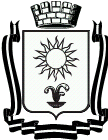 ПОСТАНОВЛЕНИЕАДМИНИСТРАЦИИ  ГОРОДА-КУРОРТА КИСЛОВОДСКАСТАВРОПОЛЬСКОГО КРАЯ18.04.2022                           город-курорт Кисловодск                               № 448О завершении отопительного периода в городе-курорте КисловодскеРуководствуясь Федеральным законом от 06 октября 2003 года     №131-ФЗ «Об общих принципах организации местного самоуправления в Российской Федерации», постановлением Правительства Российской Федерации от 06 мая 2011 года №354 «О предоставлении коммунальных услуг собственникам и пользователям помещений в многоквартирных домах и жилых домов», Уставом муниципального образования городского округа города-курорта Кисловодска, в связи со сложившимися погодными условиями, администрация города – курорта Кисловодска ПОСТАНОВЛЯЕТ:1. Завершить отопительный период в городе-курорте Кисловодске      19 апреля 2022 года для всех потребителей.2. Информационно-аналитическому отделу администрации города-курорта Кисловодска опубликовать настоящее постановление в городском общественно-политическом еженедельнике «Кисловодская газета».3.  Контроль за выполнением настоящего постановления возложить на первого заместителя главы администрации города-курорта Кисловодска В.В.Крутникова4.  Настоящее постановление вступает в силу со дня его подписания.Главагорода-курорта Кисловодска						     Е.И. Моисеев__________________________________________________________________Проект вносит исполняющий обязанности начальника управления городского хозяйства администрации города-курорта Кисловодска										     М.Б. Маркаров